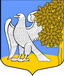 ЛЕНИНГРАДСКАЯ ОБЛАСТЬЛУЖСКИЙ МУНИЦИПАЛЬНЫЙ РАЙОНАДМИНИСТРАЦИЯ РЕТЮНСКОГО СЕЛЬСКОГО ПОСЕЛЕНИЯПОСТАНОВЛЕНИЕ «       » _____________ 2022 года                                                   № ПРОЕКТ Об организации контроля за техническим состоянием и безопасной эксплуатацией оборудования на детских игровых и спортивных площадках на территории Ретюнского сельского поселениясоответствии с Уставом Ретюнского сельского поселения Лужского муниципального района Ленинградской области от 13.05.2017 года и федерального закона от 06.10.2003 года № 131 ФЗ «Об общих принципах организации местного самоуправления в Российской Федерации», в целях создания безопасной и комфортной среды для полноценного развития детей и подростков, предупреждения травматизма несовершеннолетних граждан:Создать постоянно действующую комиссию по контролю за состоянием сооружений и конструкций на детских игровых и спортивных площадках, расположенных на территории Ретюнского сельского поселения и утвердить ее состав (Приложение №1).Утвердить Положение о комиссии по контролю за состоянием сооружений и конструкций на детских игровых и спортивных площадках, расположенных на территории Ретюнского сельского поселения (Приложение №2).Утвердить форму журнала результатов контроля за техническим состоянием оборудования детских игровых и спортивных площадок (Приложение №3).Утвердить формы актов основного и функционального осмотров и проверки оборудования детских игровых и спортивных площадок (Приложение №№4-5).Установить следующую периодичность осмотра площадок и оборудования детских игровых и спортивных площадок:          5.1. регулярный визуальный осмотр с 1 сентября по 31 мая проводится один раз в неделю (пятница). В период с 1 июня по 31 августа – ежедневно. При совпадении дня осмотра с нерабочим праздничным днем осмотр переносится на последующий день недели;           5.2. функциональный осмотр - один раз в 3 месяца;           5.3. ежегодный основной осмотр - один раз в 12 месяцев.Назначить ответственных лиц за проведение регулярного визуального осмотра площадок и оборудования детских игровых и спортивных площадок (Приложение №6).Лицам, ответственным за проведение регулярного визуального, функционального и ежегодного основного осмотров площадок и оборудования детских игровых и спортивных площадок, вести журнал результатов за техническим состоянием оборудования и площадок по форме, утвержденной п.3 настоящего постановления.Разместить на официальном сайте органов местного самоуправления Ретюнского сельского поселения.Контроль за исполнением настоящего постановления оставляю за собой.Глава администрации Ретюнского  сельского поселенияС.С. ГришановаПриложение №1к постановлению администрации        Ретюнского сельского поселения     от «    » _____  2022 г. №   СОСТАВкомиссии по контролю за состоянием сооружений и конструкций на детскихигровых и спортивных площадках, расположенных на территорииРетюнского сельского поселенияГришанова Светлана Сергеевна– глава администрации Ретюнского сельского поселения, председатель комиссииПравилов Родион Сергеевич Члены комиссии:- заместитель главы администрации Ретюнского сельского поселения, секретарь комиссиипредставитель отдела молодежной политики, спорта и культуры администрации района (по согласованию)представитель архитектуры и градостроительства администрации района (по согласованию)Карпова Наталья Борисовна  - директор МУ КДЦ Ретюнского сельского поселенияКомлаева Ольга Викторовна – депутат Ретюнского сельского поселенияПриложение №2к постановлению администрации       Ретюнского сельского поселенияот «    » _________ 2022 г. №    ПОЛОЖЕНИЕо комиссии по контролю за состоянием сооружений и конструкций на детских игровых и спортивных площадках, расположенных на территории Ретюнского сельского поселенияОбщие положения1.1. Комиссия по контролю за состоянием сооружений и конструкций на детских игровых и спортивных площадках, расположенных на территории Ретюнского сельского поселения (далее - Комиссия) является постоянно действующим коллегиальным органом, осуществляющим полномочия по контролю за состоянием сооружений и конструкций на детских игровых и спортивных площадках, расположенных на территории Ретюнского сельского поселения.1.2. Комиссия формируется распоряжением администрации Ретюнского сельского поселения.1.3. Комиссия в своей работе руководствуется нормативно-правовыми актами Президента и Правительства Российской Федерации, руководствуясь ГОСТ Р 52301-2004 «Национальный стандарт РФ. Оборудование детских игровых площадок. Безопасность при эксплуатации. Общие требования», утвержденным Приказом Ростехрегулирования от 30 декабря 2004 года151.1.4. Положение определяет задачи и компетенцию Комиссии, регламент ее работы.Основные задачи Комиссии2.1. Контроль за техническим состоянием и безопасной эксплуатацией оборудования на детских игровых и спортивных площадках на территории Ретюнского сельского поселения.2.2. Анализ соответствия нормативным требованиям показателей технического состояния детских игровых и спортивных площадок.2.3. Наблюдение за техническим состоянием оборудования на детских игровых и спортивных площадках и своевременное принятие мер по устранению возникших неисправностей.2.4.  Анализ полученной информации.Организация работы Комиссии3.1. Комиссия формируется в составе председателя комиссии, секретаря и членов комиссии.3.2. В состав комиссии входит глава администрации сельского поселения (председатель комиссии), работник администрации (секретарь комиссии), представители учреждений культуры, спорта сельского поселения, представители управлений администрации района, курирующие работу детских игровых и спортивных площадок.Порядок работы Комиссии4.1. Комиссия осуществляет контроль технического состояния оборудования детских и спортивных площадок, который включает в себя:осмотр и проверку оборудования перед вводом в эксплуатацию;функциональный осмотр;ежегодный основной осмотр.4.2. По результатам функционального и ежегодного основного осмотров составляются соответствующие акты.4.3. Регулярный визуальный осмотр осуществляют ответственные лица, назначенные распоряжением администрации сельского поселения.4.4. Результаты регулярного визуального осмотра, функционального осмотра, технического обслуживания и ремонта, контроля соответствия требованиям безопасности регистрируют в журнале.4.5. Контроль оборудования и его частей производится следующим образом:а) осмотр и проверка оборудования перед вводом в эксплуатацию.б) регулярный визуальный осмотр.Регулярный визуальный осмотр позволяет обнаружить очевидные неисправности и посторонние предметы, представляющие опасности, вызванные пользованием оборудованием, климатическими условиями, актами вандализма (засоренность территории, поврежденные элементы оборудования).в) функциональный осмотр.Функциональный осмотр предусматривает детальный осмотр с целью проверки исправности, прочности и устойчивости оборудования, особенно в отношении его износа. Данный осмотр проводится один раз в квартал, но не реже предусмотренного инструкцией изготовителя. Особое внимание приданном осмотре уделяется скрытым и труднодоступным элементам оборудования;г) ежегодный основной осмотр.Ежегодный основной осмотр проводится один раз в 12 месяцев с целью подтверждения достаточного эксплуатационного состояния оборудования, включая его фундаменты и поверхности.Особое внимание при данном осмотре уделяется скрытым и труднодоступным элементам оборудования, а также изменениям в конструкциях вследствие проведенных ремонтов, связанных с внесением изменений в конструкцию или заменой деталей.Если в результате осмотра обнаруживаются серьезные неисправности, влияющие на безопасность оборудования, то их следует незамедлительно устранить. О факте обнаружения неисправности комиссия должна внести необходимые рекомендации по устранению.Если эти неисправности невозможно устранить, то оборудование должно быть выведено из эксплуатации посредством приостановки эксплуатации или демонтажа оборудования. Если какая-либо часть оборудования должна быть демонтирована, например, для проведения технического обслуживания, то после удаления оставшийся в земле фундамент также удаляют или огораживают и закрывают сверху так, чтобы участок игровой площадки был безопасным.4.6. Акты и отчеты хранятся в администрации Прелестненского сельского поселения.Приложение №3к постановлению администрации    Ретюнского сельского поселения      от «    » ___________2022г. №    ЖУРНАЛрезультатов контроля за техническим состоянием оборудованиядетских игровых и спортивных площадокПриложение №4к постановлению администрации                                                                              Ретюнского сельского поселения   от «      » ____________ 2022г. №    АКТежегодного основного осмотра и проверки оборудования детских игровыхи спортивных площадок____________________________________ наименование населенного пунктаот _____________20__ г. № ____Владелец__________________________________________________________________________Адрес установки___________________________________________________________________Характеристика поверхности детской игровой или спортивной площадки: _______________ _________________________________________________________________________________ _________________________________________________________________________________ _________________________________________________________________________________ Перечень оборудования:Проведенный осмотр и проверка работоспособности оборудования детской игровой или спортивной площадки свидетельствует о следующем: __________________________________________________________________________________________________________________ _Ответственный исполнитель _______________________________________________должностьподписьфиоЧлены комиссии:________________________________ ____________________________________________________ ____________________________________________________ ____________________________________________________ ____________________Приложение №5к постановлению администрации                                                                             Ретюнского сельского поселения   от «    » __________ 2022г. №   АКТфункционального осмотра оборудования детской игровой площадки,расположенной по адресу:________________________«___» _________ 20___ г.Комиссия, назначенная распоряжением администрации ____________ № ___ от__________________ г.:Председатель комиссии:______________________________________И.О.ФамилияЧлены комиссии:_______________________________________И.О.Фамилия_______________________________________И.О.Фамилия___________________________________________________________________И.О.Фамилия___________________________________________________________________И.О.Фамилия__________________________________________________________________И.О.ФамилияПровела функциональный осмотр, детальную проверку с целью оценки рабочего состояния, степи изношенности, прочности и устойчивости оборудования.В ходе проверки установлено:Детская	игровая	площадка	расположена	по	адресу:________________________________________________. Эксплуатирующая организация ______________________________________________________ОБЩИЕ СВЕДЕНИЯ:1. Площадка оборудована в ________ году.2. На территории площадки установлено _______ ед. детского игрового оборудования и ________ ед. МАФ.Последний осмотр эксплуатационного состояния оборудования проводился _____________________________ .(число, месяц, год)Комиссия в составе:__________________________________________________________________(должность, фамилия, инициалы)__________________________________________________________________(должность, фамилия, инициалы)__________________________________________________________________(должность, фамилия, инициалы)__________________________________________________________________(должность, фамилия, инициалы)__________________________________________________________________(должность, фамилия, инициалы)____________________________________________________________________________________________(должность, фамилия, инициалы)Иные участвующие лица:_____________________________________________________________________ _____________________________________________________________________ __________________________________________________________ произвела осмотр состояния детского игрового оборудования.наличии имеется:__________________________________________________________________________________________________________________________________________Проверкой установлено:Эксплуатационное и техническое состояние имеющегося детского игрового оборудования следующее:_______________________________________________________________________________________________________________________________________________________________________________________________________________На основании результатов функционального осмотра комиссия считает,что:имеющееся детское игровое оборудование находится в удовлетворительном/неудовлетворительном состоянии и нуждается только в текущем ремонте;_________________________________________________________________________________________________________________________________________________________________________________________________________________________________________________________________________________________________________________________________________________________(наименование оборудования)требует замены деталей,	конструктивных элементов, демонтажа.Приложение №6к постановлению администрации                                                                                                                              Ретюнского сельского поселенияот «     » ____________ 2022г. №  Списокответственных лиц за проведение регулярного визуального осмотра площадок иоборудования детских игровых и спортивных площадок№Наимено-ДатаРезуль-ВыявленПриня-ОтветстПодписьПримечаниеваниеосмоттатныйтыевенныйответственоборудо-раосмотрадефектмерызаного лицаванияосмотр123456789№НаименованиеРезультатВыявленныйПринятые мерыПримечаниеоборудованияосмотрадефектПодписи:Председатель комиссии:______________________________________И.О.ФамилияЧлены комиссии:_______________________________________И.О.Фамилия_______________________________________И.О.Фамилия_______________________________________И.О.Фамилия_______________________________________И.О.Фамилия_______________________________________И.О.Фамилия№ п/пАдрес объектаОбъектЭксплуатирующая организацияЛицо, ответственное за регулярный визуальный осмотрд. Ретюнь ул. Центральная, 3Детская площадкаМО Ретюнское СП Морякова А.С. – специалист администрациид. Ретюнь ул. Центральная, 7Детская площадкаМО Ретюнское СП Морякова А.С. – специалист администрациид. Ретюнь ул. Центральная, 9Детская площадкаМО Ретюнское СП Морякова А.С. – специалист администрациид. Ретюнь ул. Центральная, 10Дворовая спортивная площадкаМО Ретюнское СП Морякова А.С. – специалист администрациид. Ретюнь ул. Центральная, 11Открытое плоскостное физкультурно-спортивное сооружение МО Ретюнское СП Морякова А.С. – специалист администрациид. Ретюнь ул. Центральная, 19Детская площадкаМО Ретюнское СП Морякова А.С. – специалист администрациид. БерезицыДетская площадкаМО Ретюнское СП Правилов Р.С. – заместитель главы  администрациид. Шильцевоул. БереговаяДетская площадкаМО Ретюнское СП Правилов Р.С. – заместитель главы  администрациид. ШильцевоДетская площадкаМО Ретюнское СП Правилов Р.С. – заместитель главы  администрациид. КрениДетская площадкаМО Ретюнское СП Правилов Р.С. – заместитель главы  администрациид. ПоддубьеДетская площадкаМО Ретюнское СП Правилов Р.С. – заместитель главы  администрации